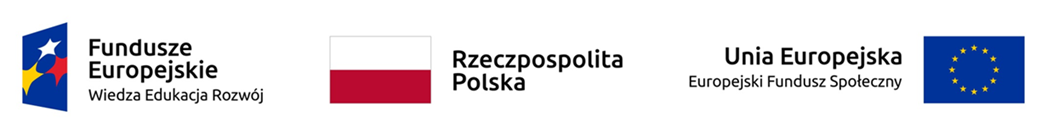 FORMULARZ REKRUTACYJNY NA SZKOLENIE realizowane w ramach projektu
 pn. P–ełne W–sparcie S-tudentów Z niepełnosprawnością w Tarnowiedla kadry administracyjnej Imię  i nazwisko:  ………………………………………………………………………………..………………………Telefon kontaktowy: ………………………………….. e-mail: ……………………………………………………Wydział / Katedra / Jednostka organizacyjna: …………………………………………………………………………………………………………………………………Deklaruję chęć udziału w szkoleniu: Obsługa studenta z niepełnosprawnością*  – szkolenie dla kadry administracyjnej                       w terminie (do wyboru jeden termin):
a)        28.09 2022 r.,       godz. 8.00 – 12.00b)	19.10.2022 r. ,       godz. 8.00 – 12.00Zobowiązuję się do uczestnictwa i ukończenia wybranego szkolenia 
            Miejscowość i data                                                                                                      czytelny podpis                                                                                                                           uczestnika projektu                                                                                                          
*właściwe zaznaczyć